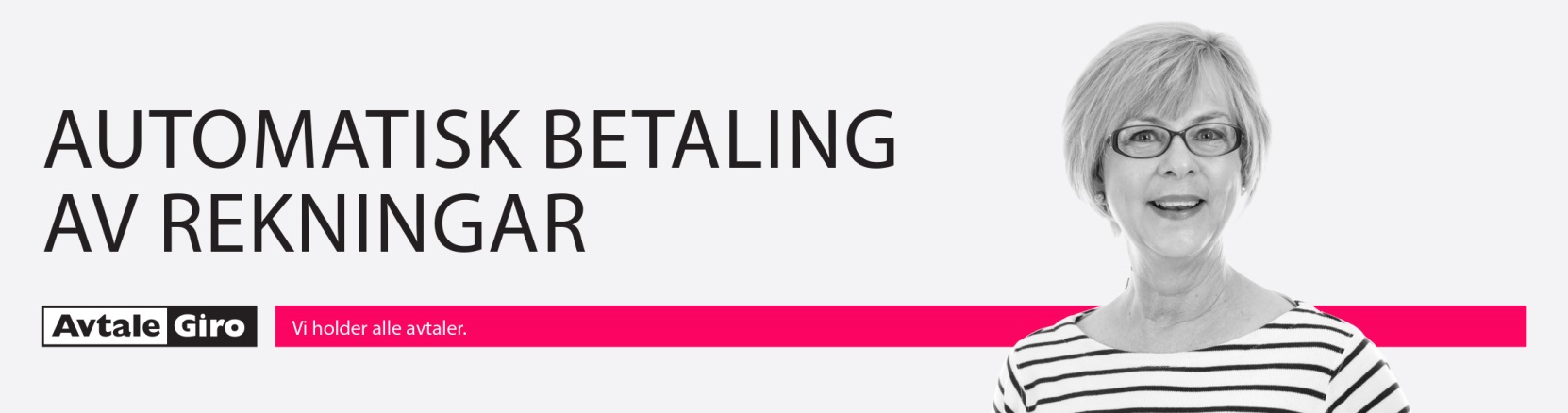 Inngå ei avtale om å gløyma dei faste rekninganeAvtalegiro er tilpassa dei betalerne som ynskjer automatisk betaling av rekningane sine, og det er ein av dei enklaste betalingsløysingane som finst.• Ei veke før forfall vert du varsla på e-post. Altså full kontroll.• Voilá! På forfallsdatoen betalar rekninga «seg sjølv». • Det beste av alt: Du treng ikkje lenger bekymra deg over purringer og ekstragebyrer.Du kan òg velja å kombinera Avtalegiro og eFaktura. Då vil rekninga trekkjast på forfallsdato med Avtalegiro, og eFaktura m/spesifikasjon av fakturaen vil fungera som varsel i nettbanken. Du vil motta varsel pr e-post når eFakturaen er tilgjengeleg i nettbanka din. For kombinasjonen må du inngå både Avtalegiro og *eFaktura avtale.Takk for at du ynskjer å betala med Avtalegiro og eFaktura!Med vennleg helsing<Boligbyggelagets/rekneskapsførars namn>(PS! Vi anbefaler at du setter maksimums beløpsgrense til kr. 1 000,- per trekkmåned, 
for å ta høyde for eventuelle fremtidige endringer. Du vil uansett aldri bli trukket for mer enn det avtalte beløpet.)
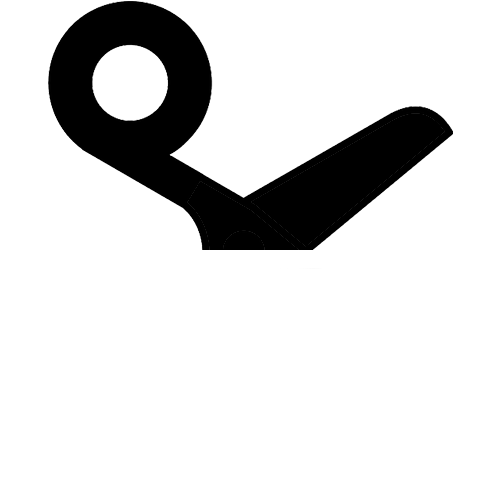 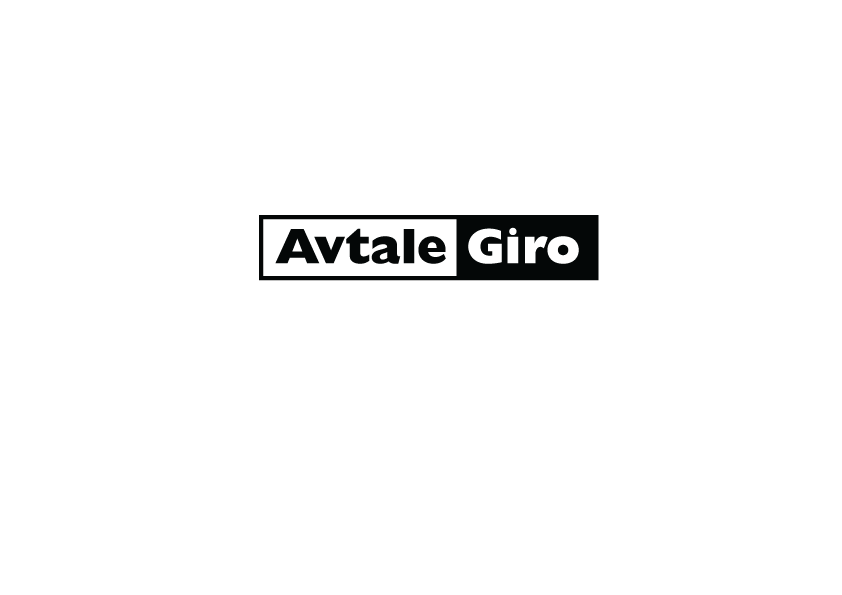 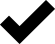 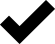 